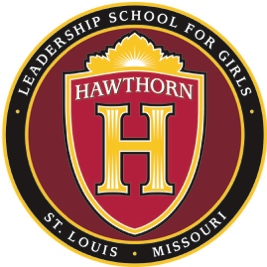 Hawthorn Board of Directors MeetingMonday, November 13, 2017       5:00 p.m. 1901 N. Kingshighway Blvd., St. Louis, MO 63113Conference Call Number: 1 (515) 739-1030     Meeting ID: 102-640-373#Our Mission Statement: Hawthorn Leadership School for Girls provides a safe, nurturing and stimulating environment that enables young women from diverse backgrounds to achieve academic success in a college preparatory program and to become leaders in their communities and professions.Call to OrderPublic Comment (please sign in)Approval of Consent Agenda (2 minutes)Committee ReportsFinance (Paul Greenwood/Jessica Portis) (15 minutes)Discussion/questions on written reports (5 minutes)Principal’s Report (15 minutes) Strategic Plan Discussion: Student Recruitment and Enrollment (30 minutes)New Business/Board Q and AAdjournFUTURE BOARD MEETINGS ALL AT 5:00 P.M. AT HAWTHORN:January 8February 12April 9May 14 June 11Hawthorn Board of Directors MeetingConsent Agenda(Applicable documentation distributed to the Board)Approval of the Minutes of the prior meetings of the Board of Directors Check Ledger 